У К Р А Ї Н АГОЛОВА ЧЕРНІВЕЦЬКОЇ ОБЛАСНОЇ РАДИРОЗПОРЯДЖЕННЯ"03" листопада 2021 р.	№ 444Про виділення коштівКеруючись частиною сьомою статті 55 Закону України «Про місцеве самоврядування в Україні» та пунктом 1 статті 23, частинами першою, п’ятою статті 41 Закону України  «Про місцеві державні адміністрації», відповідно до пунктів 12, 18  Положення про порядок надання адресної матеріальної грошової допомоги у рамках обласної комплексної програми соціальної підтримки окремих категорій громадян «Турбота» на 2019-2021 роки за рахунок коштів обласного бюджету, затвердженого рішенням ХХVІІІ сесії Чернівецької обласної ради VІІ скликання від 18 грудня 2018 р. № 215-28/18, та обласної комплексної програми соціальної підтримки окремих категорій громадян «Турбота» на 2019-2021 роки, затвердженої рішенням ХХVІІІ сесії Чернівецької обласної ради VІІ скликання від 18 грудня 2018 р. № 206-28/18, згідно з поданням депутата обласної ради Андрія Кухарука:  1. Виділити з депутатського фонду на виконання депутатських повноважень в межах коштів, передбачених депутату Андрію Кухаруку одноразову грошову допомогу Зембович Фрозіні Тодорівні, 21 лютого 1962 року народження, на лікування в сумі 3000 (три тисячі) гривень.2. Департаменту фінансів обласної державної адміністрації профінансувати  зазначені  видатки  в сумі 3000 (три тисячі) гривень.3. Департаменту соціального захисту населення обласної державної адміністрації перерахувати вказані кошти в сумі 3000 (три тисячі) гривень на розрахунковий рахунок Центру по нарахуванню та здійсненню соціальних виплат.4. Центру по нарахуванню та здійсненню соціальних виплат здійснити виплату грошової допомоги громадянці Зембович Фрозіні Тодорівні в сумі 3000 (три тисячі) гривень.5. Департаменту соціального захисту населення обласної державної адміністрації:1) поінформувати громадянку  про результат розгляду її звернення згідно з термінами, визначеними законодавством;2) поінформувати обласну раду до 30 грудня 2021 року.Голова обласної ради           		          	                                    Олексій БОЙКО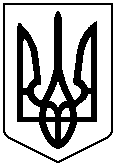 